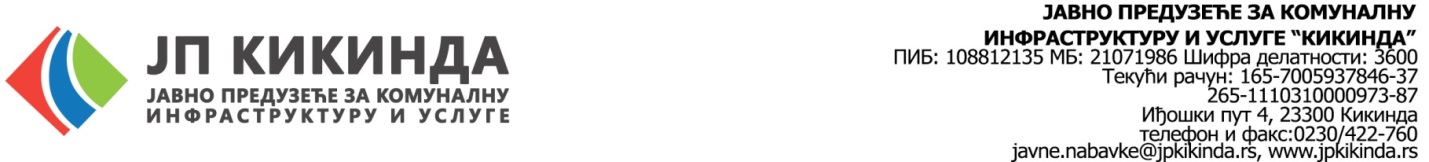 Број: ЈНMВ-06-23/2018 IIДатум: 13.  04. 2018. године	На основу члана 63. Закона о јавним набавкама, Наручилац ЈП за комуналну инфраструктуру и услуге Кикинда, у поступку јавне набавке – Kaнцеларијски материјал бр. ЈНМВ-06-23/2018 II, Партија 2, доставља следећуИЗМЕНА IКОНКУРСНЕ ДОКУМЕНТАЦИЈЕНаручилац у поступку јавне набавке - Kaнцеларијски материјал бр. ЈНМВ-06-23/2018 II, Партија 2, врши измену Конкурсне документације, како следи: на страни 25,  у табели Техничке карактеристике и образац структуре цене, под редним бројем 35, 36, 37 брише се реч „PVC“	У осталом делу конкурсна докумнетација остаје непромењена.Позивамо потенцијалне понуђаче да уваже горе наведену ИЗМЕНУ Конкурсне документације и у складу са тим доставе своје понуде. Наручилац, због измене конкурсне документације продужава рок за подношење понуда до 19. 04. 2018. године до 12.00 сати. Oтварање понуда ће се извршити у 12.30 сати.За Комисију за јавне набавке        Шибул Марица дипл. правник